SEZNAM POTREBŠČIN ZA 5. RAZREDšolsko leto  2019/20MATEMATIKA        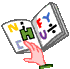 1 veliki zvezek, visoki karo1 velik brezčrtni zvezek za geometrijo (lahko zvezek iz 4. razreda)                 SLOVENŠČINA1 veliki črtani zvezek NARAVOSLOVJE IN TEHNIKA1 veliki črtani zvezekDRUŽBA1 veliki črtani zvezekGLASBENA UMETNOST                 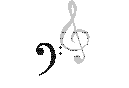 1notni zvezek (lahko zvezek iz 4. razreda)ŠPORT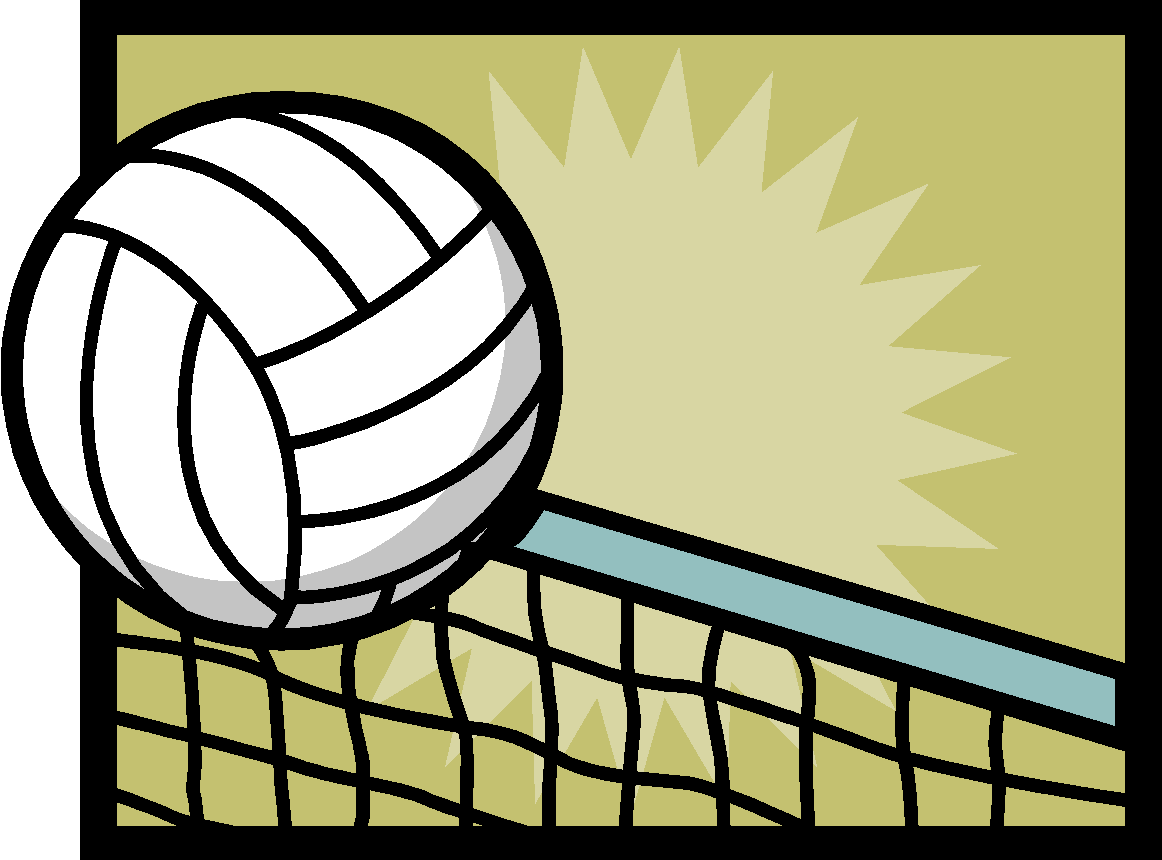 dres ali kratke hlačke in majicavrečka za športno opremoTUJ JEZIK ANGLEŠČINA1 veliki črtani zvezekGOSPODINJSTVO1 veliki črtani zvezekLIKOVNA UMETNOST 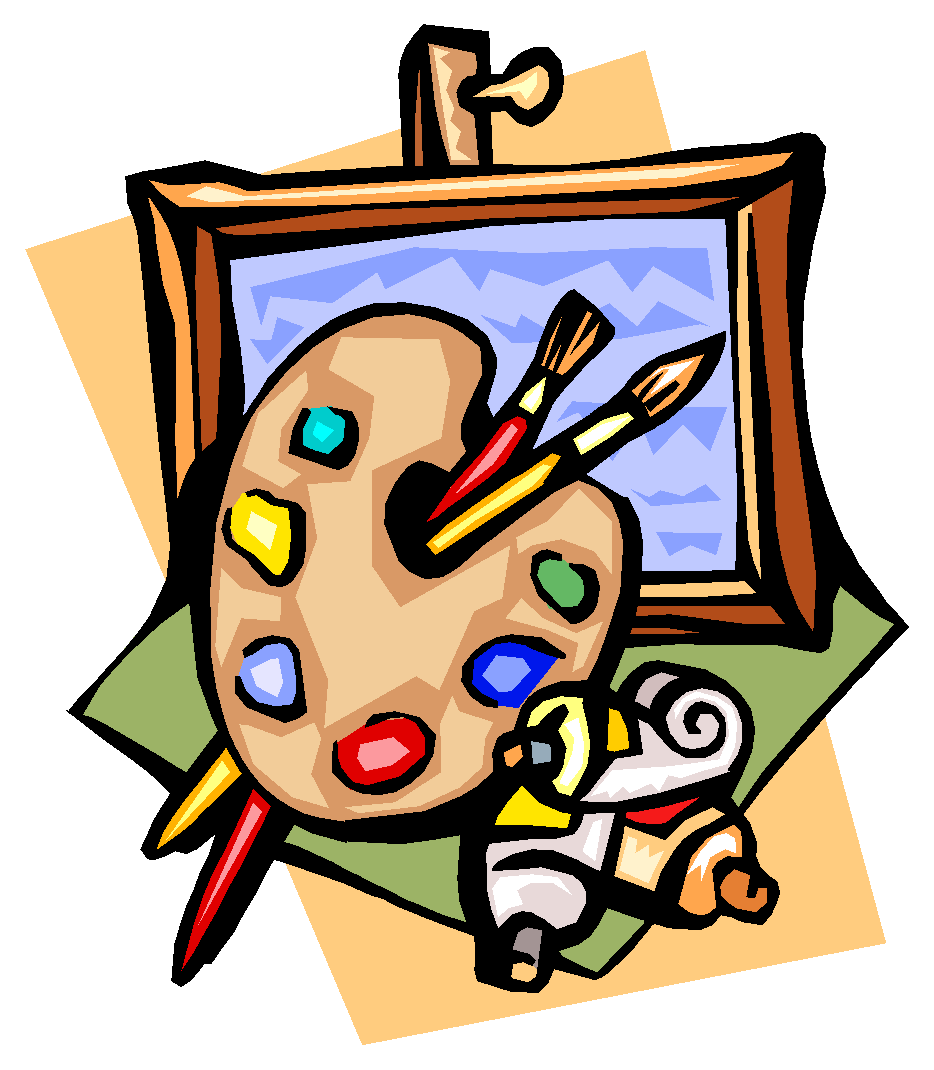 likovna majica   paletalončekvpojna krparisalni listi 30 kom kolaž papirtempere (dodatna bela in črna)Das masa čopiči (vsaj štiri debeline)tuš in pero ter držaloVse likovne potrebščine naj bodo označene in v škatli. OSTALE POTREBŠČINEperesnica (nalivno pero, svinčnik HB (lahko tehnični svinčnik in minice), radirka, šilček, brisalec črnila, pisala različnih barv, fluoroscentni označevalec besedila)beležkasuhe barviceflomastrilepilo za papirmapa A4, kartonska (za učne liste, obvestila, preverjanja, ocenjevanja…)ravnilo s šablono, 30 cmgeotrikotnik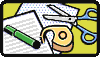 škarješestilocopati z nedrsečim podplatomZVEZKI NAJ IMAJO MEHKE PLATNICE, DA TORBA NE BO PRETEŽKA.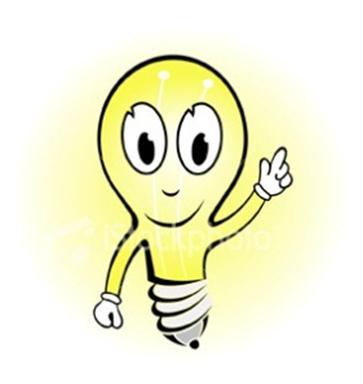 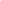 Počitnice so tu –imejte se lepo. Septembra pa se vidimo!